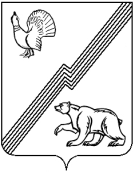 ГЛАВА ГОРОДА ЮГОРСКАХанты-Мансийского автономного округа – Югры ПОСТАНОВЛЕНИЕот  16 февраля 2018 года									          №  9 О реализации мероприятий в рамках исполнения постановления Правительства Российской Федерации от 10 февраля 2017 № 169 «Об утверждении Правил предоставления и распределения субсидий из федерального бюджета бюджетам субъектов Российской Федерации  на поддержку государственных программ субъектов Российской Федерации и муниципальных программ формирования современной городской среды»В целях реализации пункта 14.2 постановления Правительства Российской Федерации  от 10.02.2017  № 169 «Об утверждении Правил предоставления и распределения субсидий               из федерального бюджета бюджетам субъектов Российской Федерации на поддержку государственных программ субъектов Российской Федерации и муниципальных программ формирования современной городской среды»:Утвердить перечень общественных территорий, представленный общественной комиссией для проведения голосования по отбору общественных территорий:- Благоустройство территории от ЦК «Югра-Презент» до почты;- Ремонт памятника-мемориала «Защитникам Отечества и первопроходцам земли Югорской».В срок до 01.03.2018 года Департаменту жилищно-коммунального                                 и строительного комплекса администрации города Югорска (В.К. Бандурин) опубликовать дизайн-проекты объектов благоустройства общественных территорий, предусмотренных пунктом 1 настоящего постановления.Определить место для проведения голосования по общественным территориям: Центр Культуры «Югра-Презент» г. Югорск, ул. Спортивная, 6.Назначить голосование на 21 марта 2018 года с 09.00 до 19.00.Общественной муниципальной комиссии в течение пяти рабочих дней после опубликования данного постановления сформировать территориальную счетную комиссию               в составе не менее трех человек.Установить, что победителем рейтингового голосования признается проект, получивший наибольшее количество голосов участников голосования.Настоящее постановление опубликовать в официальном печатном издании города Югорска и разместить на официальном сайте органов местного самоуправления.Глава города Югорска								            Р.З. Салахов